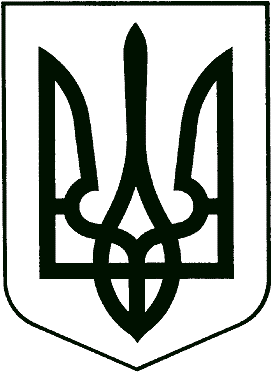 ВИКОНАВЧИЙ КОМІТЕТНОВОМОСКОВСЬКА МІСЬКА РАДАП Р О Т О К О Л чергового засідання виконкомуПрисутні члени виконкому:  БУЛИ ПРИСУТНІ НА ЗАСІДАННІ ПРАЦІВНИКИ ВИКОНКОМУ:Грудська О.К. – начальник загального відділуФролов П.І. – начальник відділу правового забезпеченняПОРЯДОК ДЕННИЙ:Про затвердження Порядку розроблення, затвердження, виконання міських цільових програм та звітування про їх виконанняПро попередній розгляд та схвалення проєкту рішення міської ради «Про внесення змін до рішення міської ради від 24 грудня 2020 року № 19 «Про бюджет Новомосковської міської територіальної громади на 2021 рік»Про затвердження  пропозицій та календарного плану на виконання міської Цільової комплексної Програми розвитку фізичної культури та спорту в м. Новомосковську на 2017-2021 роки у 2021 р. по Управлінню культури, спорту та туризму виконавчого комітету Новомосковської міської радиПро затвердження  складу комісії з відбору кандидатур для призначення стипендій перспективним спортсменам містаПро внесення змін до штатного розпису виконавчого комітету Новомосковської міської ради на 2021 рікПро  внесення змін до рішення виконкому від 19.01.2021 р. 
№ 28/0/6-21 «Про  затвердження  Пропозицій щодо реалізації міської програми соціального захисту населення м. Новомосковська та Календарного плану виконання міської програми соціального захисту населення м. Новомосковська на 2021 – 2025 р.р. в  2021 р.»Про затвердження інформаційних карток адміністративних послуг, суб’єктом надання яких є управління праці та соціального захисту населення 
м. НовомосковськаПро затвердження складу Організаційного комітету з проведення 16 Всеукраїнської акції «Серце до Серця» - «Здорові немовлята!»Про затвердження протоколів засідання комісії по розгляду спірних  питань, що виникають під час призначення населенню соціальних допомог, житлових субсидій, пільг, призначення (відновлення) соціальних виплат внутрішньо переміщеним особамПро закріплення осіб з інвалідністю внаслідок  війни та учасників бойових дiйПро надання соціальної підтримки окремим категоріям  громадян у вигляді продовольчих наборів  до Дня перемогиПро надання соціальної підтримки окремим категоріям громадян у вигляді подарунків для вшанування ювілярівПро затвердження заходів щодо проведення Тижня охорони праці в місті НовомосковськуПро створення в м. Новомосковську тристоронньої соціально-економічної радиПро надання дозволу на набуття частки будинку на ім’я ПІБ, р.н.Про надання дозволу на придбання частки житлового будинку на ім’я ПІБ, р.н.Про надання дозволу на відчуження часток квартири, що належать ПІБ, р.н.Про надання дитині ПІБ, р.н., статусу дитини, позбавленої батьківського піклуванняПро надання дитині ПІБ, р.н., статусу дитини, позбавленої батьківського піклуванняПро надання дитині ПІБ, р.н., статусу дитини, позбавленої батьківського піклуванняПро втрату статусу дитини, позбавленої батьківського піклування  малолітнім ПІБ, р.н.Про доцільність цілодобового перебування дитини ПІБ, р.н., в КЗО «Навчально-реабілітаційний центр «Горлиця» ДОР»Про доцільність цілодобового перебування дитини ПІБ, р.н., в КЗО «Котовська спеціальна школа»ДОР»Про доцільність влаштування до спеціалізованого будинку-інтернату системи соціального захисту населення дитини ПІБ, р.н.Про встановлення піклування над дитиною-сиротою ПІБ, р.н.Про затвердження висновку служби у справах дітей про підтвердження місця проживання дитини ПІБ, р.н., для її тимчасового виїзду за межі УкраїниПро визначення місця проживання ПІБ, р.н.Про схвалення проєкту рішення Новомосковської міської ради «Про включення до переліку другого типу та надання дозволу на оренду навчального кабінету № 107 середньої загальноосвітньої школи № 6 – загальноосвітнього навчального закладу І-ІІІ ступенів за адресою: вул. Зіни Бєлої, 6, м. Новомосковськ»Про схвалення проєкту рішення Новомосковської міської ради «Про включення до переліку другого типу та надання дозволу на передачу в оренду спортивного залу Гімназії № 3 – загальноосвітнього навчального закладу І-ІІІ ступенів Новомосковської міської ради за адресою: 
пров. Новоселівський, 11 м. Новомосковськ»Про схвалення проєкту рішення Новомосковської міської ради про створення комунальної установи «Центр професійного розвитку педагогічних працівників» Новомосковської міської ради та затвердження її статутуПро надання матеріальної допомоги громадянам міста за рахунок коштів з місцевого бюджетуПро надання матеріальної допомоги громадянам міста за рахунок коштів обласної субвенціїПро надання матеріальної допомоги на поховання громадянам міста за рахунок коштів місцевого бюджетуПро надання матеріальної допомоги за рахунок коштів з місцевого бюджету особам, що опинились у складних життєвих обставинах наслідки яких вони не можуть подолати самостійно Про внесення змін до рішення виконкому від 19.01.2021 р. 
№ 27/0/6-21 «Про допомогу сім’ям військовослужбовців, які загинули в Афганістані, при виконанні службових обов’язків з охорони громадського порядку і боротьби зі злочинністю та під час проведення антитерористичної операції»Про надання матеріального заохочення активу громадської організації «Новомосковська міська організація ветеранів України Дніпропетровської області» у 2021 роціПро надання матеріального заохочення активу громадської організації «Новомосковська об’єднана рада ветеранів Афганістану, воїнів-інтернаціоналістів» у 2021 роціПро надання матеріального заохочення активу громадської організації «Рада ветеранів партизан і підпільників Присамар’я Дніпропетровської області» у 2021 роціПро надання матеріального заохочення активу Новомосковської міськрайонної організації Всеукраїнської громадської організації інвалідів «Союз Чорнобиль України» Дніпропетровської області у 2021 роціПро надання матеріальної допомоги ветеранам війни до 76-річниці Дня Перемоги 09 травня 2021 рокуПро надання матеріальної допомоги за рахунок коштів місцевого бюджету найстарішому ювіляру містаПро надання матеріальної допомоги особам з інвалідністю внаслідок війни та учасникам бойових дій, які приймали участь у бойових діях в період Другої світової війни 1939-1945 роківПро внесення змін до заходів та завдань щодо забезпечення виконання міської цільової програми  «Сприяння діяльності об’єднань співвласників багатоквартирних будинків, житлово-будівельних кооперативів м. Новомосковська на 2020 – 2023 роки» на 2021 рікПро встановлення дорожніх знаків, нанесення дорожньої розмітки та пішохідних переходівПро тимчасове утримання та обслуговування пл. Героїв 
м. НовомосковськаПро попередній розгляд та схвалення проєктів рішень, що виносяться на розгляд Новомосковської міської ради управлінням ЖКГ та КБПро внесення змін до заходів щодо забезпечення виконання «Програми соціально-економічного та культурного розвитку 
м. Новомосковська на 2021 рік» по КП «НККП» на 2021 рікПро внесення змін до заходів щодо забезпечення виконання «Програми реформування і розвитку житлово – комунального господарства м.Новомосковська на 2021 – 2025 роки» по КП «НККП» на 2021 рікПро попередній розгляд та схвалення проєкту рішення міської ради «Про затвердження проекту Меморандуму про співпрацю з Благодійною організацією Благодійним фондом «Тепле Серце» (ІК в ЄДРПОУ: 42234292)»Про попередній розгляд та схвалення  проєктів рішень Новомосковської міської ради, підготовленими департаментами активів та правового забезпеченняПро внесення зміни в адресу житлового будинку по 
вул. Технікумівська в м. Новомосковськ, власник – Держава в  особі Верховної Ради УкраїниПро внесення зміни в адресу житлового будинку ПІБ в м.НовомосковськПро попередній розгляд проєкт рішення «Про надання статусу скверу колишнього кладовища, що розташовано в районі вулиці Технікумівська», що виноситься на розгляд IХ сесії Новомосковської міської радиПро встановлення граничного тарифу на послуги з перевезення пасажирів та багажу на міських автобусних маршрутах загального користування у м. Новомосковськ Про внесення змін до рішення виконавчого комітету від 23.03.2016 №161 «Про затвердження Правил розміщення та демонтажу зовнішньої реклами у м. Новомосковськ»Про анулювання дозвілу  на розміщення зовнішньої реклами від 08.08.2019 № 341 ТОВ «АТБ - Маркет»Про внесення змін у дозволи  на розміщення зовнішньої реклами від 08.08.2019р. № 338, 339, 340, 342 та продовження терміну дії дозволів ТОВ «АТБ - Маркет»Про продовження терміну дії дозволу на розміщення зовнішньої реклами від 26.11.2013 р. № 183 ПП «Лікувально – діагностичний центр «Сім’я»Про продовження терміну дії дозволів на розміщення зовнішньої реклами від 23.12.2009  № 139, 141 ФОП Поїздник  В. М.Про внесення змін та викладення додатка 1 рішення виконавчого комітету Новомосковської міської ради №136/0/6-21 від 25.02.2021 у новій редакціїПро внесення змін та викладення додатка 1 рішення виконавчого комітету Новомосковської міської ради №135/0/6-21 від 25.02.2021 у новій редакціїПро прийняття на квартирний облік при виконавчому комітеті Новомосковської  міської ради гр. ПІБПро прийняття на квартирний облік при виконавчому комітеті Новомосковської  міської ради ПІБПро прийняття на квартирний облік при виконавчому комітеті Новомосковської  міської ради ПІБПро прийняття на квартирний облік при виконавчому комітеті Новомосковської  міської ради дитини, позбавленої батьківського піклування ПІБПро прийняття на квартирний облік при виконавчому комітеті Новомосковської  міської ради ПІБПро видачу ордеру на однокімнатну квартиру №  в будинку по вул.Паланочній, Про внесення змін в справу квартирного обліку № 1261 при виконавчому комітеті Новомосковської міської радиПро внесення змін в справу квартирного обліку № 1730 при виконавчому комітеті Новомосковської міської радиПро внесення змін в справу квартирного обліку № 1997 при виконавчому комітеті Новомосковської міської радиПро зміну особового рахунку та договору найму на трикімнатну квартиру № по вул. Паланочна буд.Про зміну особового рахунку та договору найму на двокімнатну квартиру № по вул. Космонавтів буд.Про виділення кімнати № в будинку соціального призначення по вул.Космонавтів,Про зміну особового рахунку та договору найму на кімнату № в будинку соціального призначення по вул. Космонавтів,Про зміну особового рахунку та договору найму на однокімнатну квартиру № по вул. Короленка, буд.Про попередній розгляд проєктів рішень Новомосковської міської ради підготовлених Управлінням по роботі з активами Про попередній розгляд та схвалення  проєкту рішення Новомосковської міської ради «Про затвердження Порядку розгляду електронної петиції, адресованої Новомосковській міській раді у новій редакції»Про попередній розгляд та схвалення проєкту рішення міської ради «Про внесення змін до рішення Новомосковської міської ради від 17.12.2020 №12 «Про затвердження Регламенту Новомосковської міської ради VІІІ скликання»Головуючий на засіданні поставив на голосування порядок денний засідання виконкому.ВИРІШИЛИ: затвердити порядок денний: «за» – 9Член виконавчого комітету Литвиненко Вадим Сергійович повідомив, що не голосуватиме по питанню 43 порядку денного у зв’язку з потенційним конфліктом інтересів.Міський голова								Сергій РЄЗНІККеруючий справами						Яків КЛИМЕНОВ	Головував: РЄЗНІК С.О. – міський голова27 квітня 2021 року,м. Новомосковськ АРУТЮНОВ Володимир Левонович секретар міської радиАДАМЯН Сергій Погосович заступник міського голови з питань діяльності виконавчих органівКЛИМЕНОВ Яків Михайлович керуючий справами виконкомуБЕЗКРОВНА Людмила Олексіївна пенсіонерГОРОШКО Сергій Григоровичтимчасово не працюєДЕРИЛО Андрій Васильович головний механік АТ «Інтерпайп НМТЗ»ЛИТВИНЕНКО Вадим Сергійовичголова ОСББТИШЕВСЬКА Світлана Іванівнавчитель ЗЗСО № 7 м. НовомосковськСЛУХАЛИ:Про затвердження Порядку розроблення, затвердження, виконання міських цільових програм та звітування про їх виконанняВИСТУПИЛИ:ГОРІШНИЙ Ігор Миколайович – в.о. начальника фінансового управлінняВИРІШИЛИ:«за» - 9, «проти» - 0, «утрималось» - 0(Рішення № 262/0/6-21 додається)СЛУХАЛИ:Про попередній розгляд та схвалення проєкту рішення міської ради «Про внесення змін до рішення міської ради від 24 грудня 2020 року № 19 «Про бюджет Новомосковської міської територіальної громади на 2021 рік»ВИСТУПИЛИ:ГОРІШНИЙ Ігор Миколайович – в.о. начальника фінансового управлінняВИРІШИЛИ:«за» - 9, «проти» - 0, «утрималось» - 0(Рішення № 263/0/6-21 додається)СЛУХАЛИ:Про затвердження пропозицій та календарного плану на виконання міської Цільової комплексної Програми розвитку фізичної культури та спорту в м. Новомосковську на 2017-2021 роки у 2021 р. по Управлінню культури, спорту та туризму виконавчого комітету Новомосковської міської радиВИСТУПИЛИ:ЯЛОВА Ірина Вікторівна – начальник управління культури, спорту та туризмуВИРІШИЛИ:«за» - 9, «проти» - 0, «утрималось» - 0(Рішення № 264/0/6-21 додається)СЛУХАЛИ:Про затвердження складу комісії з відбору кандидатур для призначення стипендій перспективним спортсменам містаВИСТУПИЛИ:ЯЛОВА Ірина Вікторівна – начальник управління культури, спорту та туризмуВИРІШИЛИ:«за» - 9, «проти» - 0, «утрималось» - 0(Рішення № 265/0/6-21 додається)СЛУХАЛИ:Про внесення змін до штатного розпису виконавчого комітету Новомосковської міської ради на 2021 рікВИСТУПИЛИ:ТЕРХАНОВА Любов Григорівна начальник відділу бухгалтерського обліку та фінансової звітності – головний бухгалтерВИРІШИЛИ:«за» - 9, «проти» - 0, «утрималось» - 0(Рішення № 266/0/6-21 додається)СЛУХАЛИ:Про внесення змін до рішення виконкому від 19.01.2021 р. 
№ 28/0/6-21 «Про  затвердження  Пропозицій щодо реалізації міської програми соціального захисту населення 
м. Новомосковська та Календарного плану виконання міської програми соціального захисту населення м. Новомосковська на 2021 – 2025 р.р. в  2021 р.»ВИСТУПИЛИ:ГОРБАЧ Галина Миколаївна –  начальник управління праці та соціального захисту населенняРЄЗНІК С.О. – запропонував зняти питання з розгляду у зв’язку з необхідністю вивчення та доопрацювання питання.ВИРІШИЛИ:Підтримати пропозицію міського голови та зняти питання з розгляду порядку денного.«за» - 9, «проти» - 0, «утрималось» - 0(Рішення не прийняте)СЛУХАЛИ:Про затвердження інформаційних карток адміністративних послуг, суб’єктом надання яких є управління праці та соціального захисту населення м. НовомосковськаВИСТУПИЛИ:ГОРБАЧ Галина Миколаївна –  начальник управління праці та соціального захисту населенняВИРІШИЛИ:«за» - 9, «проти» - 0, «утрималось» - 0(Рішення № 267/0/6-21 додається)СЛУХАЛИ:Про затвердження складу Організаційного комітету з проведення 16 Всеукраїнської акції «Серце до Серця» - «Здорові немовлята!»ВИСТУПИЛИ:ГОРБАЧ Галина Миколаївна –  начальник управління праці та соціального захисту населенняВИРІШИЛИ:«за» - 9, «проти» - 0, «утрималось» - 0(Рішення № 268/0/6-21 додається)СЛУХАЛИ:Про затвердження протоколів засідання комісії по розгляду спірних питань, що виникають під час призначення населенню соціальних допомог, житлових субсидій, пільг, призначення (відновлення) соціальних виплат внутрішньо переміщеним особамВИСТУПИЛИ:ГОРБАЧ Галина Миколаївна –  начальник управління праці та соціального захисту населенняВИРІШИЛИ:«за» - 9, «проти» - 0, «утрималось» - 0(Рішення № 269/0/6-21 додається)СЛУХАЛИ:Про закріплення осіб з інвалідністю внаслідок  війни та учасників бойових дiйВИСТУПИЛИ:ГОРБАЧ Галина Миколаївна –  начальник управління праці та соціального захисту населенняВИРІШИЛИ:«за» - 9, «проти» - 0, «утрималось» - 0(Рішення № 270/0/6-21 додається)СЛУХАЛИ:Про надання соціальної підтримки окремим категоріям  громадян у вигляді продовольчих наборів  до Дня перемогиВИСТУПИЛИ:ГОРБАЧ Галина Миколаївна –  начальник управління праці та соціального захисту населенняВИРІШИЛИ:«за» - 9, «проти» - 0, «утрималось» - 0(Рішення № 271/0/6-21 додається)СЛУХАЛИ:Про надання соціальної підтримки окремим категоріям громадян у вигляді подарунків для вшанування ювілярівВИСТУПИЛИ:ГОРБАЧ Галина Миколаївна –  начальник управління праці та соціального захисту населенняВИРІШИЛИ:«за» - 9, «проти» - 0, «утрималось» - 0(Рішення № 272/0/6-21 додається)СЛУХАЛИ:Про затвердження заходів щодо проведення Тижня охорони праці в місті НовомосковськуВИСТУПИЛИ:ГОРБАЧ Галина Миколаївна –  начальник управління праці та соціального захисту населенняВИРІШИЛИ:«за» - 9, «проти» - 0, «утрималось» - 0(Рішення № 273/0/6-21 додається)СЛУХАЛИ:Про створення в м. Новомосковську тристоронньої соціально-економічної радиВИСТУПИЛИ:ГОРБАЧ Галина Миколаївна –  начальник управління праці та соціального захисту населенняВИРІШИЛИ:«за» - 9, «проти» - 0, «утрималось» - 0(Рішення № 274/0/6-21 додається)СЛУХАЛИ:Про надання дозволу на набуття частки будинку на ім’я ПІБ,  р.н.ВИСТУПИЛИ:КРАВЧЕНКО Ірина Анатоліївна  – начальник служби у справах дітейВИРІШИЛИ:«за» - 9, «проти» - 0, «утрималось» - 0(Рішення № 275/0/6-21 додається)СЛУХАЛИ:Про надання дозволу на придбання частки житлового будинку на ім’я ПІБ, р.н.ВИСТУПИЛИ:КРАВЧЕНКО Ірина Анатоліївна  – начальник служби у справах дітейВИРІШИЛИ:«за» - 9, «проти» - 0, «утрималось» - 0(Рішення № 276/0/6-21 додається)СЛУХАЛИ:Про надання дозволу на відчуження часток квартири, що належать ПІБ,  р.н.ВИСТУПИЛИ:КРАВЧЕНКО Ірина Анатоліївна  – начальник служби у справах дітейВИРІШИЛИ:«за» - 9, «проти» - 0, «утрималось» - 0(Рішення № 277/0/6-21 додається)СЛУХАЛИ:Про надання дитині ПІБ, р.н., статусу дитини, позбавленої батьківського піклуванняВИСТУПИЛИ:КРАВЧЕНКО Ірина Анатоліївна  – начальник служби у справах дітейВИРІШИЛИ:«за» - 9, «проти» - 0, «утрималось» - 0(Рішення № 278/0/6-21 додається)СЛУХАЛИ:Про надання дитині ПІБ, р.н., статусу дитини, позбавленої батьківського піклуванняВИСТУПИЛИ:КРАВЧЕНКО Ірина Анатоліївна  – начальник служби у справах дітейВИРІШИЛИ:«за» - 9, «проти» - 0, «утрималось» - 0(Рішення № 279/0/6-21 додається)СЛУХАЛИ:Про надання дитині ПІБ, р.н., статусу дитини, позбавленої батьківського піклуванняВИСТУПИЛИ:КРАВЧЕНКО Ірина Анатоліївна  – начальник служби у справах дітейВИРІШИЛИ:«за» - 9, «проти» - 0, «утрималось» - 0(Рішення № 280/0/6-21 додається)СЛУХАЛИ:Про втрату статусу дитини, позбавленої батьківського піклування малолітнім ПІБ, р.н.ВИСТУПИЛИ:КРАВЧЕНКО Ірина Анатоліївна  – начальник служби у справах дітейВИРІШИЛИ:«за» - 9, «проти» - 0, «утрималось» - 0(Рішення № 281/0/6-21 додається)СЛУХАЛИ:Про доцільність цілодобового перебування дитини, р.н., в КЗО «Навчально-реабілітаційний центр «Горлиця» ДОР»ВИСТУПИЛИ:КРАВЧЕНКО Ірина Анатоліївна  – начальник служби у справах дітейВИРІШИЛИ:«за» - 9, «проти» - 0, «утрималось» - 0(Рішення № 282/0/6-21 додається)СЛУХАЛИ:Про доцільність цілодобового перебування дитини 
ПІБ,  р.н., в КЗО «Котовська спеціальна школа» ДОР»ВИСТУПИЛИ:КРАВЧЕНКО Ірина Анатоліївна  – начальник служби у справах дітейВИРІШИЛИ:«за» - 9, «проти» - 0, «утрималось» - 0(Рішення № 283/0/6-21 додається)СЛУХАЛИ:Про доцільність влаштування до спеціалізованого будинку-інтернату системи соціального захисту населення дитини ПІБ, р.н.ВИСТУПИЛИ:КРАВЧЕНКО Ірина Анатоліївна  – начальник служби у справах дітейВИРІШИЛИ:«за» - 9, «проти» - 0, «утрималось» - 0(Рішення № 284/0/6-21 додається)СЛУХАЛИ:Про встановлення піклування над дитиною-сиротою ПІБ, р.н.ВИСТУПИЛИ:КРАВЧЕНКО Ірина Анатоліївна  – начальник служби у справах дітейВИРІШИЛИ:«за» - 9, «проти» - 0, «утрималось» - 0(Рішення № 285/0/6-21 додається)СЛУХАЛИ:Про затвердження висновку служби у справах дітей про підтвердження місця проживання дитини ПІБ, р.н., для її тимчасового виїзду за межі УкраїниВИСТУПИЛИ:КРАВЧЕНКО Ірина Анатоліївна  – начальник служби у справах дітейВИРІШИЛИ:«за» - 9, «проти» - 0, «утрималось» - 0(Рішення № 286/0/6-21 додається)СЛУХАЛИ:Про визначення місця проживання ПІБ,  р.н.ВИСТУПИЛИ:КРАВЧЕНКО Ірина Анатоліївна  – начальник служби у справах дітейВИРІШИЛИ:«за» - 9, «проти» - 0, «утрималось» - 0(Рішення № 287/0/6-21 додається)СЛУХАЛИ:Про схвалення проєкту рішення Новомосковської міської ради «Про включення до переліку другого типу та надання дозволу на оренду навчального кабінету № 107 середньої загальноосвітньої школи № 6 – загальноосвітнього навчального закладу І-ІІІ ступенів за адресою: вул. Зіни Бєлої, 6, м. Новомосковськ»ВИСТУПИЛИ:РЯБОКОНЬ Ірина – начальник управління освітаВИРІШИЛИ:«за» - 9, «проти» - 0, «утрималось» - 0(Рішення № 288/0/6-21 додається)СЛУХАЛИ:Про схвалення проєкту рішення Новомосковської міської ради «Про включення до переліку другого типу та надання дозволу на передачу в оренду спортивного залу Гімназії № 3 – загальноосвітнього навчального закладу І-ІІІ ступенів Новомосковської міської ради за адресою: пров. Новоселівський, 11 м. Новомосковськ»ВИСТУПИЛИ:РЯБОКОНЬ Ірина – начальник управління освітаВИРІШИЛИ:«за» - 9, «проти» - 0, «утрималось» - 0(Рішення № 289/0/6-21 додається)СЛУХАЛИ:Про схвалення проєкту рішення Новомосковської міської ради про створення комунальної установи «Центр професійного розвитку педагогічних працівників» Новомосковської міської ради та затвердження її статутуВИСТУПИЛИ:РЯБОКОНЬ Ірина – начальник управління освітаВИРІШИЛИ:«за» - 9, «проти» - 0, «утрималось» - 0(Рішення № 290/0/6-21 додається)СЛУХАЛИ:Про надання матеріальної допомоги громадянам міста за рахунок коштів з місцевого бюджетуВИСТУПИЛИ:ТИХОНОВА Ольга Сергіївна – заступник міського голови з питань діяльності виконавчих органівВИРІШИЛИ:«за» - 9, «проти» - 0, «утрималось» - 0(Рішення № 291/0/6-21 додається)СЛУХАЛИ:Про надання матеріальної допомоги громадянам міста за рахунок коштів обласної субвенціїВИСТУПИЛИ:ТИХОНОВА Ольга Сергіївна – заступник міського голови з питань діяльності виконавчих органівВИРІШИЛИ:«за» - 9, «проти» - 0, «утрималось» - 0(Рішення № 292/0/6-21 додається)СЛУХАЛИ:Про надання матеріальної допомоги на поховання громадянам міста за рахунок коштів місцевого бюджетуВИСТУПИЛИ:ТИХОНОВА Ольга Сергіївна – заступник міського голови з питань діяльності виконавчих органівВИРІШИЛИ:«за» - 9, «проти» - 0, «утрималось» - 0(Рішення № 293/0/6-21 додається)СЛУХАЛИ:Про надання матеріальної допомоги за рахунок коштів з місцевого бюджету особам, що опинились у складних життєвих обставинах наслідки яких вони не можуть подолати самостійно ВИСТУПИЛИ:ТИХОНОВА Ольга Сергіївна – заступник міського голови з питань діяльності виконавчих органівВИРІШИЛИ:«за» - 9, «проти» - 0, «утрималось» - 0(Рішення № 294/0/6-21 додається)СЛУХАЛИ:Про внесення змін до рішення виконкому від 19.01.2021 р. № 27/0/6-21 «Про допомогу сім’ям військовослужбовців, які загинули в Афганістані, при виконанні службових обов’язків з охорони громадського порядку і боротьби зі злочинністю та під час проведення антитерористичної операції»ВИСТУПИЛИ:ТУНИК В’ячеслав Григорович – начальник відділу по роботі з ветеранами, ветеранами АТО/ООС, внутрішньо-переміщеними особами та взаємодії з правоохоронними органамиВИРІШИЛИ:«за» - 9, «проти» - 0, «утрималось» - 0(Рішення № 295/0/6-21 додається)СЛУХАЛИ:Про надання матеріального заохочення активу громадської організації «Новомосковська міська організація ветеранів України Дніпропетровської області» у 2021 роціВИСТУПИЛИ:ТУНИК В’ячеслав Григорович – начальник відділу по роботі з ветеранами, ветеранами АТО/ООС, внутрішньо-переміщеними особами та взаємодії з правоохоронними органамиВИРІШИЛИ:«за» - 9, «проти» - 0, «утрималось» - 0(Рішення № 296/0/6-21 додається)СЛУХАЛИ:Про надання матеріального заохочення активу громадської організації «Новомосковська об’єднана рада ветеранів Афганістану, воїнів-інтернаціоналістів» у 2021 роціВИСТУПИЛИ:ТУНИК В’ячеслав Григорович – начальник відділу по роботі з ветеранами, ветеранами АТО/ООС, внутрішньо-переміщеними особами та взаємодії з правоохоронними органамиВИРІШИЛИ:«за» - 9, «проти» - 0, «утрималось» - 0(Рішення № 297/0/6-21 додається)СЛУХАЛИ:Про надання матеріального заохочення активу громадської організації «Рада ветеранів партизан і підпільників Присамар’я Дніпропетровської області» у 2021 роціВИСТУПИЛИ:ТУНИК В’ячеслав Григорович – начальник відділу по роботі з ветеранами, ветеранами АТО/ООС, внутрішньо-переміщеними особами та взаємодії з правоохоронними органамиВИРІШИЛИ:«за» - 9, «проти» - 0, «утрималось» - 0(Рішення № 298/0/6-21 додається)СЛУХАЛИ:Про надання матеріального заохочення активу Новомосковської міськрайонної організації Всеукраїнської громадської організації інвалідів «Союз Чорнобиль України» Дніпропетровської області у 2021 роціВИСТУПИЛИ:ТУНИК В’ячеслав Григорович – начальник відділу по роботі з ветеранами, ветеранами АТО/ООС, внутрішньо-переміщеними особами та взаємодії з правоохоронними органамиВИРІШИЛИ:«за» - 9, «проти» - 0, «утрималось» - 0(Рішення № 299/0/6-21 додається)СЛУХАЛИ:Про надання матеріальної допомоги ветеранам війни до 76-річниці Дня Перемоги 09 травня 2021 рокуВИСТУПИЛИ:ТУНИК В’ячеслав Григорович – начальник відділу по роботі з ветеранами, ветеранами АТО/ООС, внутрішньо-переміщеними особами та взаємодії з правоохоронними органамиВИРІШИЛИ:«за» - 9, «проти» - 0, «утрималось» - 0(Рішення № 300/0/6-21 додається)СЛУХАЛИ:Про надання матеріальної допомоги за рахунок коштів місцевого бюджету найстарішому ювіляру містаВИСТУПИЛИ:ТУНИК В’ячеслав Григорович – начальник відділу по роботі з ветеранами, ветеранами АТО/ООС, внутрішньо-переміщеними особами та взаємодії з правоохоронними органамиВИРІШИЛИ:«за» - 9, «проти» - 0, «утрималось» - 0(Рішення № 301/0/6-21 додається)СЛУХАЛИ:Про надання матеріальної допомоги особам з інвалідністю внаслідок війни та учасникам бойових дій, які приймали участь у бойових діях в період Другої світової війни 1939-1945 роківВИСТУПИЛИ:ТУНИК В’ячеслав Григорович – начальник відділу по роботі з ветеранами, ветеранами АТО/ООС, внутрішньо-переміщеними особами та взаємодії з правоохоронними органамиВИРІШИЛИ:«за» - 9, «проти» - 0, «утрималось» - 0(Рішення № 302/0/6-21 додається)СЛУХАЛИ:Про внесення змін до заходів та завдань щодо забезпечення виконання міської цільової програми  «Сприяння діяльності об’єднань співвласників багатоквартирних будинків, житлово-будівельних кооперативів м. Новомосковська на 2020 – 2023 роки» на 2021 рікВИСТУПИЛИ:СЕМЕНЮК Євген Семенович - начальник управління житлово-комунального господарства та капітального будівництваВИРІШИЛИ:«за» - 8, «проти» - 0, «утрималось» - 0; 
«не голосував» - 1 (Литвиненко В.)(Рішення № 303/0/6-21 додається)СЛУХАЛИ:Про встановлення дорожніх знаків, нанесення дорожньої розмітки та пішохідних переходівВИСТУПИЛИ:СЕМЕНЮК Євген Семенович - начальник управління житлово-комунального господарства та капітального будівництваВИРІШИЛИ:«за» - 9, «проти» - 0, «утрималось» - 0(Рішення № 304/0/6-21 додається)СЛУХАЛИ:Про тимчасове утримання та обслуговування пл. Героїв 
м. НовомосковськаВИСТУПИЛИ:СЕМЕНЮК Євген Семенович - начальник управління житлово-комунального господарства та капітального будівництваВИРІШИЛИ:«за» - 9, «проти» - 0, «утрималось» - 0(Рішення № 305/0/6-21 додається)СЛУХАЛИ:Про попередній розгляд та схвалення проєктів рішень, що виносяться на розгляд Новомосковської міської ради управлінням ЖКГ та КБВИСТУПИЛИ:СЕМЕНЮК Євген Семенович - начальник управління житлово-комунального господарства та капітального будівництваВИРІШИЛИ:«за» - 9, «проти» - 0, «утрималось» - 0(Рішення № 306/0/6-21 додається)СЛУХАЛИ:Про внесення змін до заходів щодо забезпечення виконання «Програми соціально-економічного та культурного розвитку м. Новомосковська на 2021 рік» по КП «НККП» на 2021 рікВИСТУПИЛИ:ШИПІЛО Олександр Григорович – в.о. директора КП НККПВИРІШИЛИ:«за» - 9, «проти» - 0, «утрималось» - 0(Рішення № 307/0/6-21 додається)СЛУХАЛИ:Про внесення змін до заходів щодо забезпечення виконання «Програми реформування і розвитку житлово – комунального господарства м. Новомосковська на 2021 – 2025 роки» по КП «НККП» на 2021 рікВИСТУПИЛИ:ШИПІЛО Олександр Григорович – в.о. директора КП НККПВИРІШИЛИ:«за» - 9, «проти» - 0, «утрималось» - 0(Рішення № 308/0/6-21 додається)СЛУХАЛИ:Про попередній розгляд та схвалення проєкту рішення міської ради «Про затвердження проекту Меморандуму про співпрацю з Благодійною організацією Благодійним фондом «Тепле Серце» (ІК в ЄДРПОУ: 42234292)»ВИСТУПИЛИ:БРАГІН Юрій - головний спеціаліст відділу розвитку та інвестиційВИРІШИЛИ:«за» - 9, «проти» - 0, «утрималось» - 0(Рішення № 309/0/6-21 додається)СЛУХАЛИ:Про попередній розгляд та схвалення  проєктів рішень Новомосковської міської ради, підготовленими департаментами активів та правового забезпеченняВИСТУПИЛИ:АБРАМОВ Станіслав Геннадійович – директор департаменту активів та правового забезпеченняВИРІШИЛИ:«за» - 9, «проти» - 0, «утрималось» - 0(Рішення № 310/0/6-21 додається)СЛУХАЛИ:Про внесення зміни в адресу житлового будинку по вул. Технікумівська в м. Новомосковськ, власник – Держава в  особі Верховної Ради УкраїниВИСТУПИЛИ:БЕРЕЗЕНЬ Вадим Андрійович – начальник управління по роботі з активамиВИРІШИЛИ:«за» - 9, «проти» - 0, «утрималось» - 0(Рішення № 311/0/6-21 додається)СЛУХАЛИ:Про внесення зміни в адресу житлового будинку 
ПІБ в м.НовомосковськВИСТУПИЛИ:БЕРЕЗЕНЬ Вадим Андрійович – начальник управління по роботі з активамиВИРІШИЛИ:«за» - 9, «проти» - 0, «утрималось» - 0(Рішення № 312/0/6-21 додається)СЛУХАЛИ:Про попередній розгляд проєкт рішення «Про надання статусу скверу колишнього кладовища, що розташовано в районі вулиці Технікумівська», що виноситься на розгляд IХ сесії Новомосковської міської радиВИСТУПИЛИ:БЕРЕЗЕНЬ Вадим Андрійович – начальник управління по роботі з активамиВИРІШИЛИ:«за» - 9, «проти» - 0, «утрималось» - 0(Рішення № 313/0/6-21 додається)СЛУХАЛИ:Про встановлення граничного тарифу на послуги з перевезення пасажирів та багажу на міських автобусних маршрутах загального користування у м. Новомосковськ ВИСТУПИЛИ:БЕРЕЗЕНЬ Вадим Андрійович – начальник управління по роботі з активамиВИРІШИЛИ:«за» - 9, «проти» - 0, «утрималось» - 0(Рішення № 314/0/6-21 додається)СЛУХАЛИ:Про внесення змін до рішення виконавчого комітету від 23.03.2016 №161 «Про затвердження Правил розміщення та демонтажу зовнішньої реклами у м. Новомосковськ»ВИСТУПИЛИ:БЕРЕЗЕНЬ Вадим Андрійович – начальник управління по роботі з активамиВИРІШИЛИ:«за» - 9, «проти» - 0, «утрималось» - 0(Рішення № 315/0/6-21 додається)СЛУХАЛИ:Про анулювання дозвілу  на розміщення зовнішньої реклами від 08.08.2019 № 341 ТОВ «АТБ - Маркет»ВИСТУПИЛИ:БЕРЕЗЕНЬ Вадим Андрійович – начальник управління по роботі з активамиВИРІШИЛИ:«за» - 9, «проти» - 0, «утрималось» - 0(Рішення № 316/0/6-21 додається)СЛУХАЛИ:Про внесення змін у дозволи  на розміщення зовнішньої реклами від 08.08.2019р. № 338, 339, 340, 342 та продовження терміну дії дозволів ТОВ «АТБ - Маркет»ВИСТУПИЛИ:БЕРЕЗЕНЬ Вадим Андрійович – начальник управління по роботі з активамиВИРІШИЛИ:«за» - 9, «проти» - 0, «утрималось» - 0(Рішення № 317/0/6-21 додається)СЛУХАЛИ:Про продовження терміну дії дозволу на розміщення зовнішньої реклами від 26.11.2013 р. № 183 ПП «Лікувально – діагностичний центр «Сім’я»ВИСТУПИЛИ:БЕРЕЗЕНЬ Вадим Андрійович – начальник управління по роботі з активамиВИРІШИЛИ:«за» - 9, «проти» - 0, «утрималось» - 0(Рішення № 318/0/6-21 додається)СЛУХАЛИ:Про продовження терміну дії дозволів на розміщення зовнішньої реклами від 23.12.2009  № 139, 141 ФОП 
Поїздник  В. М.ВИСТУПИЛИ:БЕРЕЗЕНЬ Вадим Андрійович – начальник управління по роботі з активамиВИРІШИЛИ:«за» - 9, «проти» - 0, «утрималось» - 0(Рішення № 319/0/6-21 додається)СЛУХАЛИ:Про внесення змін та викладення додатка 1 рішення виконавчого комітету Новомосковської міської ради №136/0/6-21 від 25.02.2021 у новій редакціїВИСТУПИЛИ:БЕРЕЗЕНЬ Вадим Андрійович – начальник управління по роботі з активамиВИРІШИЛИ:«за» - 9, «проти» - 0, «утрималось» - 0(Рішення № 320/0/6-21 додається)СЛУХАЛИ:Про внесення змін та викладення додатка 1 рішення виконавчого комітету Новомосковської міської ради №135/0/6-21 від 25.02.2021 у новій редакціїВИСТУПИЛИ:БЕРЕЗЕНЬ Вадим Андрійович – начальник управління по роботі з активамиВИРІШИЛИ:«за» - 9, «проти» - 0, «утрималось» - 0(Рішення № 321/0/6-21 додається)СЛУХАЛИ:Про прийняття на квартирний облік при виконавчому комітеті Новомосковської  міської ради гр. ПІБВИСТУПИЛИ:БЕРЕЗЕНЬ Вадим Андрійович – начальник управління по роботі з активамиВИРІШИЛИ:«за» - 9, «проти» - 0, «утрималось» - 0(Рішення № 322/0/6-21 додається)СЛУХАЛИ:Про прийняття на квартирний облік при виконавчому комітеті Новомосковської  міської ради ПІБВИСТУПИЛИ:БЕРЕЗЕНЬ Вадим Андрійович – начальник управління по роботі з активамиВИРІШИЛИ:«за» - 9, «проти» - 0, «утрималось» - 0(Рішення № 323/0/6-21 додається)СЛУХАЛИ:Про прийняття на квартирний облік при виконавчому комітеті Новомосковської  міської ради ПІБВИСТУПИЛИ:БЕРЕЗЕНЬ Вадим Андрійович – начальник управління по роботі з активамиВИРІШИЛИ:«за» - 9, «проти» - 0, «утрималось» - 0(Рішення № 324/0/6-21 додається)СЛУХАЛИ:Про прийняття на квартирний облік при виконавчому комітеті Новомосковської міської ради дитини, позбавленої батьківського піклування ПІБВИСТУПИЛИ:БЕРЕЗЕНЬ Вадим Андрійович – начальник управління по роботі з активамиВИРІШИЛИ:«за» - 9, «проти» - 0, «утрималось» - 0(Рішення № 325/0/6-21 додається)СЛУХАЛИ:Про прийняття на квартирний облік при виконавчому комітеті Новомосковської міської ради ПІБВИСТУПИЛИ:БЕРЕЗЕНЬ Вадим Андрійович – начальник управління по роботі з активамиВИРІШИЛИ:«за» - 9, «проти» - 0, «утрималось» - 0(Рішення № 326/0/6-21 додається)СЛУХАЛИ:Про видачу ордеру на однокімнатну квартиру № в будинку по вул.Паланочній, ВИСТУПИЛИ:БЕРЕЗЕНЬ Вадим Андрійович – начальник управління по роботі з активамиВИРІШИЛИ:«за» - 9, «проти» - 0, «утрималось» - 0(Рішення № 327/0/6-21 додається)СЛУХАЛИ:Про внесення змін в справу квартирного обліку № 1261 при виконавчому комітеті Новомосковської міської радиВИСТУПИЛИ:БЕРЕЗЕНЬ Вадим Андрійович – начальник управління по роботі з активамиВИРІШИЛИ:«за» - 9, «проти» - 0, «утрималось» - 0(Рішення № 328/0/6-21 додається)СЛУХАЛИ:Про внесення змін в справу квартирного обліку № 1730 при виконавчому комітеті Новомосковської міської радиВИСТУПИЛИ:БЕРЕЗЕНЬ Вадим Андрійович – начальник управління по роботі з активамиВИРІШИЛИ:«за» - 9, «проти» - 0, «утрималось» - 0(Рішення № 329/0/6-21 додається)СЛУХАЛИ:Про внесення змін в справу квартирного обліку № 1997 при виконавчому комітеті Новомосковської міської радиВИСТУПИЛИ:БЕРЕЗЕНЬ Вадим Андрійович – начальник управління по роботі з активамиВИРІШИЛИ:«за» - 9, «проти» - 0, «утрималось» - 0(Рішення № 330/0/6-21 додається)СЛУХАЛИ:Про зміну особового рахунку та договору найму на трикімнатну квартиру № по вул. Паланочна буд.ВИСТУПИЛИ:БЕРЕЗЕНЬ Вадим Андрійович – начальник управління по роботі з активамиВИРІШИЛИ:«за» - 9, «проти» - 0, «утрималось» - 0(Рішення № 331/0/6-21 додається)СЛУХАЛИ:Про зміну особового рахунку та договору найму на двокімнатну квартиру №  по вул. Космонавтів буд.ВИСТУПИЛИ:БЕРЕЗЕНЬ Вадим Андрійович – начальник управління по роботі з активамиВИРІШИЛИ:«за» - 9, «проти» - 0, «утрималось» - 0(Рішення № 332/0/6-21 додається)СЛУХАЛИ:Про виділення кімнати №  в будинку соціального призначення по вул.Космонавтів,ВИСТУПИЛИ:БЕРЕЗЕНЬ Вадим Андрійович – начальник управління по роботі з активамиВИРІШИЛИ:«за» - 9, «проти» - 0, «утрималось» - 0(Рішення № 333/0/6-21 додається)СЛУХАЛИ:Про зміну особового рахунку та договору найму на кімнату 
№ в будинку соціального призначення по вул. Космонавтів,ВИСТУПИЛИ:БЕРЕЗЕНЬ Вадим Андрійович – начальник управління по роботі з активамиВИРІШИЛИ:«за» - 9, «проти» - 0, «утрималось» - 0(Рішення № 334/0/6-21 додається)СЛУХАЛИ:Про зміну особового рахунку та договору найму на однокімнатну квартиру № по вул. Короленка, буд.ВИСТУПИЛИ:БЕРЕЗЕНЬ Вадим Андрійович – начальник управління по роботі з активамиВИРІШИЛИ:«за» - 9, «проти» - 0, «утрималось» - 0(Рішення № 335/0/6-21 додається)СЛУХАЛИ:Про попередній розгляд проєктів рішень Новомосковської міської ради підготовлених Управлінням по роботі з активами ВИСТУПИЛИ:БЕРЕЗЕНЬ Вадим Андрійович – начальник управління по роботі з активамиВИРІШИЛИ:«за» - 9, «проти» - 0, «утрималось» - 0(Рішення № 336/0/6-21 додається)СЛУХАЛИ:Про попередній розгляд та схвалення проєкту рішення Новомосковської міської ради «Про затвердження Порядку розгляду електронної петиції, адресованої Новомосковській міській раді у новій редакції»ВИСТУПИЛИ:ГРУДСЬКА Оксана Костянтинівна – начальник загального відділуВИРІШИЛИ:«за» - 9, «проти» - 0, «утрималось» - 0(Рішення № 337/0/6-21 додається)СЛУХАЛИ:Про попередній розгляд та схвалення проєкту рішення міської ради «Про внесення змін до рішення Новомосковської міської ради від 17.12.2020 №12 «Про затвердження Регламенту Новомосковської міської ради VІІІ скликання»ВИСТУПИЛИ:КЛИМЕНОВ Яків Михайлович – керуючий справамиВИРІШИЛИ:«за» - 9, «проти» - 0, «утрималось» - 0(Рішення № 338/0/6-21 додається)